Healing of Memories Mini Workshop Registration FormHealing of Memories Mini workshopSeptember 24, 2018Pilgrim Lutheran Church1935 St Clair AvenueSt Paul, MN  551059:00 am – 2:00 pm (includes lunch)Name:
Email Address: 
Address:
Daytime Phone: 
Evening Phone: 
Do you have special dietary restrictions?
How did you learn about the mini workshop?
Please briefly describe why you would like to attend the mini workshop. Please email completed form to mdf1765@comcast.net.  Space is limited. You will be notified by September 1 of acceptance to the workshop. Questions or more information, call Margaret at 612-518-6808.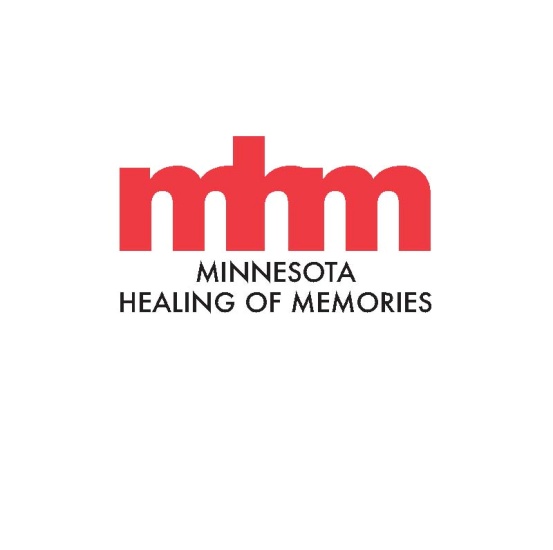 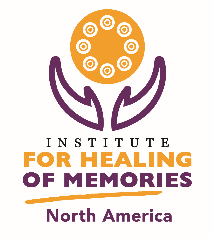 